Ing. Ľubomír Grejtákexterný lektor spoločnosti OTIDEA. Konateľ, konzultant a projektový manažér spoločnosti ADVAL spol. s r.o., ktorá sa zaoberá verejným a najmä elektronickým verejným obstarávaním. Komplexne zabezpečuje pre klientov poradenstvo, či už v oblasti verejného alebo elektronického verejného obstarávania. Systémom EVO sa zaoberá od jeho začiatkov, kedy pôsobil ako zamestnanec v dodávateľskej spoločnosti systému EVO. Spolupráca s dodávateľskou spoločnosťou pretrváva dodnes. Verejnému obstarávaniu sa venuje od roku 2006.JUDr. Katarína Grejták – Bednárikováexterný lektor spoločnosti OTIDEA. Konateľka a konzultantka v oblasti verejného obstarávania a expert na právne poradenstvo v spoločnosti ADVAL spol. s r.o.. Členka fóra expertov – poradného orgánu predsedníčky Úradu pre verejné obstarávanie. Poskytuje komplexné poradenstvo v oblasti verejného obstarávania. Verejnému obstarávaniu sa venuje od roku 2002.126,- EUR s DPH OTIDEA s.r.o., Astrová 2/A, BRATISLAVA, 1. poschodieProgram školenia (09:00 – 15:00):Úvod do problematiky nákupu IT a IKTDefinícia predmetu zákazky – čo nakupujem?Spôsob financovaniaPostup obstarávania a stanovenie podmienok účastiPlnenie a zmluvaŠtandardy obstarávania IKT + „vládne“ materiály (desatoro, NKIVS)PRIHLÁŠKA	Termín konania: 		30. 11. 2017			Počet osôb:	Meno:		      Priezvisko:		    Email:			Mobil: 		  Pozícia:	…………………………..      ..………………………….        ……………………………………………	…………..…………...…	  .......................................…………………………..       ..………………………….       ……………………………………………..	…………..…………...…	  .........................................…………………………..       ..…………………………..      ………………………………………………	……………...…………... ........................................Obchodné meno:……………………………………………………………………………………………………………………………………….Ulica……………………..		Mesto……….…………..	 	PSČ…..…………………………………………………IČO…………………………		DIČ…………………………..		IČ PDH:……...……………………………………….Tel.: ……………………………………………………………………………..   Email:…………………………………………………………………Súhlasím s posielaním elektronických daňových dokladov      ZAŠKRTNITE 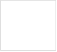 Cena za 1 osobu 126,- Eur s DPH. Prijatá prihláška je považovaná za záväznú objednávku. Účastník môže zrušiť účasť najneskôr 5 dní pred zahájením školenia. Storno poplatok činí 70 % z ceny účastníckeho poplatku. Pri neskoršom odhlásení alebo neúčasti celá čiastka prepadá. Delegujte včas náhradného účastníka, aby ste zabránili prepadnutiu čiastky za účastnícky poplatok. Nezaplatenie zálohovej faktúry nie je považované za riadne storno prihlášky! Zmena miesta konania, termínu a prednášajúceho lektora je vyhradená. V cene sú zahrnuté materiály pre účastníkov, drobné občerstvenie v priebehu dňa a stravný lístok na obed.V prípade záujmu o tento seminár zašlite vyplnenú prihlášku alebo nás kontaktujte na e-mail vzdelavanie@otidea.sk